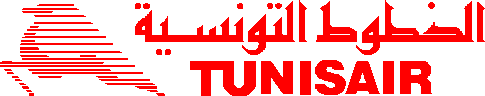 اعلان طلب عروض عدد 22/2022 يتعلق بتكليف محامين لنيابة الخطوط التونسيةلدى المحاكم والهيئات القضائية والإدارية والعسكرية والتعديلية والتحكيميةطبقا للقوانين الجاري بها العمل المتعلقة بضبط شروط وإجراءات تكليف المحامين بنيابة الهياكل العمومية لدى المحاكم والهيئات القضائية والإدارية والعسكرية والتعديلية وخاصة الامر عدد 764 لسنة 2014 ومنشور السيّد وزير العدل ومنشور السيّد وزير العدل والتجارة المؤرخين في 22 افريل 2016 تعتزم الخطوط التونسية القيام بطلب عروض قصد اختيار محامين لنيابتها لدى المحاكم والهيئات القضائية والإدارية والعسكرية والتعديلية والتحكيمية، للسنوات 2022/ 2025فعلى الشركات المهنية للمحامين و المحامين المرسمين بجدول الهيئة الوطنية للمحامين بالبلاد التونسية والراغبين في المشاركة :*تحميل كراس الشروط المتعلق بطلب العروض عدد 22/2022 مجانا من موقع الواب الخاص بالصفقات العمومية بالهيئة العليا للطلب العمومي وموقع الواب للخطوط التونسية*سحب كراس الشروط المتعلق بطلب العروض عدد 22/2022 مجانا من الكتابة القارة لهيئات المداولة بمقر الخطوط التونسية بالعنوان التالي: شارع محمد البوعزيزي مطار تونس قرطاج -2035 أثناء اوقات العمل.*ارسال العروض عن طريق البريد مضمون الوصول او عن طريق البريد السريع او تسلّم مباشرة الى مكتب ضبط الخطوط التونسية مقابل وصل ايداع في اجل اقصاه يوم 11 اوت على الساعة التاسعة (9) صباحا ويعتمد ختم مكتب الضبط المركزي وذلك في ظرف خارجي مختوم باسم:الكتابة القارة لهيئات المداولة بالخطوط التونسيةشارع محمد البوعزيزي مطار تونس قرطاج 2035.ويشترط ذكر العبارة التالية على الظرف الخارجي "لايفتح  طلب عروض عدد 22/2022. اختيار محامي او شركة محاماة لنيابة الخطوط التونسية ".كما يجب أن يحتوي الظرف الداخلي على كلّ الوثائق الادارية والفنية والمعلومات المنصوص عليها بكراسات الشروط وملحقاتهاتكون جلسة فتح العروض علنية بمقرّ الخطوط التونسية وذلك يوم 11 اوت على الساعة العاشرة (10) صباحا.